What is in blood?
What you will need:Newspaper to cover an area         Plastic protective glovesSmall plastic bottles1 Measuring jug Pipettes/funnel (optional)Water for each bottle to be 2/3 fullyellow and food colouring a pinch of saltsmall white marshmallowssmall purple pompoms to represent plateletscheerio type cereals1 Large strong zip plastic bag Step 1.Firstly make the plasma- fill the plastic bottle approximately ¾ full. Place 6 drops of yellow food colouring into the bottle of water.  Add a pinch of salt to show the minerals that are present.
 Step 2.Then add the red blood cells- add the cheerio type cereal. Put into a large plastic zip type bag and add a whole bottle of red food colouring-use gloves.Step 3.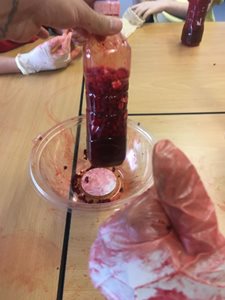 Ensure the cereal is covered in red food colouring by shaking the bag-ensuring it is tightly closed-gloves are a must here! Add about 20 mini white marshmallows to act as the white blood cells.  Step 4.Next put 6-8 small purple pompoms into the plastic bottle. You now have a bottle of blood!
